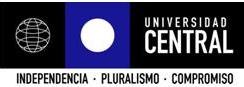 Objetivo General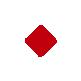 Conocer y comprender las relaciones de saber y poder en la conformación histórica de los conocimientos de las ciencias humanas sobre la práctica social del cuidado materno, el amor de madre y los modos que han adquirido las articulaciones de esos conocimientos con la producción de los discursos sobre las identidades de género.Objetivos Específicos1. Comprender y analizar los conceptos foucaultianos de arqueología, genealogía y biopolítica desde una perspectiva que interrogue al género y a la historia de las mujeres. 2. Comprender y analizar los modos históricos de las relaciones entre saber/poder en los discursos científicos sobre los cuidados maternos. 3. Desvelar las estrechas relaciones entre el conocimiento de la psicología, la guerra fría y las cuestiones de la crianza y el cuidado.4. Elaborar una crítica histórica al campo Psi y sus pretensiones de neutralidad y objetividad desde una lectura que interroga por los modos de relación entre las ciencias humanas y el gobierno de la subjetividad.